   Smer: Fizioterapeutski tehničar   I I I godina    	   Udžbenik: Udžbenik za III razred medicinske škole               Autori: M.Ristić, S.Krstić, P.Simić, S.Ristić, V.Suđić   PITANJA: Dijagnostika bolesti – anamneza i fizikalni pregledZatvorene povrede i njihovo zbrinjavanjeOtvorene povrede i njihovo zbrinjavanjePovrede gornjih i donjih ekstremitetaPovrede glave i kičmePovrede plućaPovrede izazvane visokim temperaturama -  opekotinePovrede izazvane niskim temperaturama (hlađenjem) – smrzotinePovrede izazvane hemijskim sredstvimaPovreda  facijalnog nerva i plexus brachialisaNeuropatije i nega kod povrede nerva radialisa, medianusa i ulnarisaAkutni poliradikuloneuritis i nega obolelogPrimarne miopatije: Duchenne-ova i Becker-ova distrofije i nega obolelihDipitrenova kontraktura i negaEncefalitisMeningitisDečija cerebralna paralizaPoliomijelitisHemiplegijeMultipla sklerozaEpilepsija i febrilne konvulzijeAmputacija – indikacije, komplikacije i nega Urođeno iščašenje kuka i kolenaDeformacije kičme i stopalaSimptomi i znaci reumatskih oboljenjaReumatska groznica i reumatoidni artritisArtroze i spondilozeDiskus hernijaVanzglobni reumatizamUratna artropatijaOsteoporoza i osteomalacijaOsteomijelitis i rahitisSimptomi i znaci kod bolesti kardio-vaskularnog sistemaReumatski endokarditisAngina pektoris i infarkt miokardaArterijska hipertenzija i hipotenzijaDijabetesna angiopatijaSrčane insuficijencijeBronhijalna astma i emfizem plućaPneumonija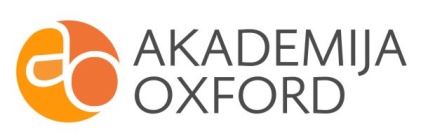 